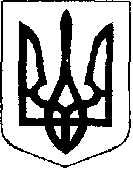 У К Р А Ї Н АЖовківська міська радаЛьвівського району Львівської області12-та чергова сесія VIІІ-го демократичного скликання	         РІШЕННЯвід 16.07.2021 р.    № 18	м. ЖовкваПро надання дозволу гр. Модній Н.І. на розробку проекту землеустрою щодо відведення земельної ділянки орієнтовною площею 0,0150 га для ведення індивідуального садівництва по вулиці  Я. Мудрого в місті Жовква   Розглянувши заяву гр. Модної Надії Іванівни та долучені документи, керуючись  ст. 26 Закону України “Про місцеве самоврядування в Україні”, ст. 12; 121 Земельного кодексу України за погодженням з постійною комісією з питань земельних відносин, земельного кадастру, планування території, будівництва, архітектури, охорони пам’яток, історичного середовища, природокористування та охорони довкілля,  Жовківська міська радаВ И Р І Ш И Л А:	1. Надати дозвіл гр. Модній Надії Іванівні на розробку проекту землеустрою щодо відведення земельної ділянки орієнтовною площею 0,0150 га для ведення індивідуального садівництва по вулиці Я. Мудрого в місті Жовква.2. Погоджений у встановленому порядку проект відведення земельної ділянки подати на затвердження до Жовківської міської ради. 3. Контроль за виконанням рішення покласти на постійну комісію з питань земельних відносин, земельного кадастру, планування території, будівництва, архітектури, охорони пам’яток, історичного середовища, природокористування та охорони довкілля (Креховець З.М.).    Міський голова                                                        Олег ВОЛЬСЬКИЙ                                                        